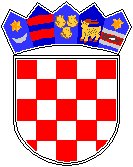 REPUBLIKA HRVATSKA GRAD Osnovna škola Petra ZrinskogZagreb, Krajiška 9KLASA: 003-06/18-01/06URBROJ: 251-132-18-1Zagreb, 30. listopada 2018. g.                                                                                                                            ČLANU ŠKOLSKOG ODBORA                                                                                                                     ___________________________________    POZIV                      Pozivam Vas na 2. sjednicu Školskog odbora u školskoj godini 2018./19.  Sjednica će se održati u ponedjeljak 5. studenog 2018. godine u 17:30 sati u zbornici Škole.               DNEVNI RED:               Verifikacija zapisnika 1. sjednice Školskog odbora šk. g. 2018./19.Prethodna suglasnost za zasnivanje radnog odnosa na neodređeno, puno radno vrijeme od 40 sati tjedno, temeljem natječaja (20.9.2018.-28.9.2018.) s Helenom Gašljević, magistra pedagogije, za radno mjesto stručnog suradnika pedagoga.  Razno.                                 S poštovanjem,                                                                             Predsjednica Školskog odbora                                                                             Zlatica Čolja-Hršak                                                                                M.P.               ______________________________    